Физминутки. 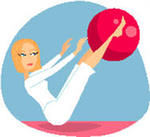 Одним из обязательных условий организации урока являются физминутки.Физминутка – минутка физических упражнений, направленная на снятие усталости. Усталости чего? Что устало у детей на данном этапе урока? На эти вопросы должен ответить учитель прежде, чем предложить детям проведение физминутки.ФИЗМИНУТКИ ДЛЯ ГЛАЗ Чтобы отдохнули глаза, можно не вставая с места посмотреть вверх, вниз, направо, налево, нарисовать глазами круг или первую букву своего имени. Очень хорошо, когда упражнения сопровождаются стихотворным текстом.

Глазки видят всё вокруг, 
Обведу я ими круг.
Глазком видеть всё дано-
Где окно, а где кино.
Обведу я ими круг,
Погляжу на мир вокруг.Мы поднимем глазки вверхЗа спиной раздался смех. Опустили глазки внизПолучили главный приз.Влево смотрим там окно,Справа видим мы стекло.А глазами сделав круг,Мы увидим много рук.ФИЗМИНУТКИ ДЛЯ РУК И ПАЛЬЦЕВ Наши пальцы, пальчикиДружные все мальчики.Самый толстый всё сидитИ за братьями следит.Указательный молчит.Средний братик отдыхает,Безымянный всем кивает.А мизинец шалунишкаОзорник у них братишка.Мы ладошкой потрясём, 
Каждый пальчик разомнём.
Раз, два, три, четыре, пять
Мы начнём опять писать.ФИЗМИНУТКИ ОБЫКНОВЕННЫЕ Мы шагали, мы шагалиИ немножечко устали.Мы на лавочку присели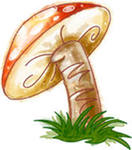 Громко песенку пропели.А потом опять пошлиИ грибы в кустах нашли.Мы склонились, посмотрелиЭтот гриб букашки ели.Мы не будем гриб срыватьБудем целые искать.Ну-ка, наши мальчики,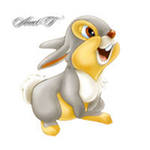 Прыгнете, как зайчики.А ну-ка, наши девочкиСкачите словно белочки.А теперь вы стали мышиНу-ка сели тише, тише.А теперь лисой крадёмсяИ в капкан не попадёмся.По дорожке шли, шли,
Много камешков нашли.
Присели, собрали
И дальше пошли.Наши мальчики, мальчишкиБудут прыгать, как зайчишки.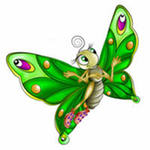 А девчушки-стрелочкиПрыгают, как белочки. Бабочкой покружимсяНа цветок опустимся.И лягушкой пучеглазойМы поквакаем 3 раза.Пять веселых домовых
Праздничною ночью
Разгулялись чересчур.
Встал на цыпочки
Один закружился в вальсе
А второй споткнулся и нос расквасил.
Третий прыгал до небес
С неба звезды цапал.
А четвертый топал как Мишка косолапый
Пятый пел до хрипоты
Песенку за песенкой.
Этой ночью домовым очень было весело.Отдых наш – физкультминутка. 
Занимай свои места! 
Шаг на месте левой, правой, 
Раз и два, раз и два! 
Прямо спину вы держите, 
Раз и два! Раз и два! 
И под ноги не смотрите, 
Раз и два! Раз и два!
Раз – присели, два – привстали. 
Руки кверху все подняли. 
Сели-встали, сели-встали. 
Ванькой - встанькой словно стали.
Раз-два, раз-два, 
Заниматься нам пора!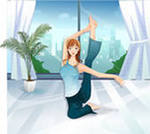 